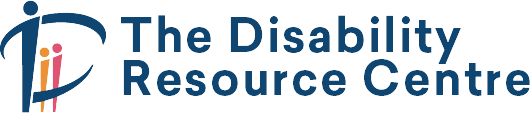 Direct Payment Finance- Payroll Department Employee Leaving Form Leaving details Outstanding Holiday Signed/dated (Employer) 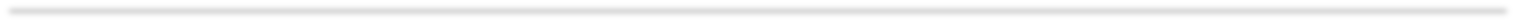 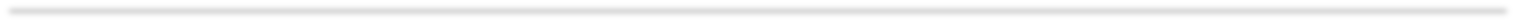 DRC, Room 1, The Rufus Centre, Steppingley Road, Flitwick, MK45 1AH        Email to: financequeries@drcbeds.org.uk  	 	 Employer Employee: Title: Surname: Forename(s): Address : Date of Leaving: Date of last timesheet to be processed: Is any notice period included?  Days/hours already taken Days/hours owed to employee 